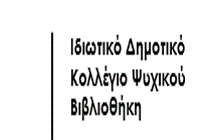 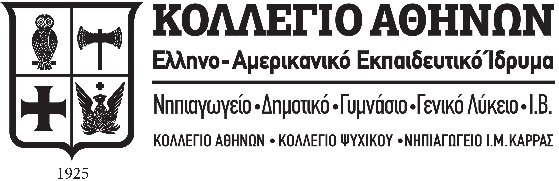 Βιβλία για την 3η & 4η τάξηΑγγελίδου Μαρία & Βοτοκοπούλο Ειρήνη. 1821: ερωτήσεις μόνο! Εκδ. Ίκαρος, 2021.Αγγέλου Άγγελος & Σίνη Έμη.  Σειρά: Οι περιπέτειες του μικρού Κοπέρνικου. (Ο μικρός Κοπέρνικος και ο πύργος με τα μυστικά, Ο μικρός Κοπέρνικος και το πάρκο των δεινοσαύρων, Ο μικρός Κοπέρνικος και ο πόλεμος των άσπρων). Εκδ. Παπαδόπουλος, 2019.Βαλάση, Ζωή. Κι άλλα παραμύθια της πολυταξιδεμένης αλεπούς. Εκδ. Πατάκη, 2019.Βασιλειάδου, Μάρω. 1821: Ένα εικονογραφημένο ταξίδι προς την ελευθερία. Εκδ. Διόπτρα, 2021.Βιντιάδης, Μηνάς. Μια μέρα με τον Μπετόβεν. Εκδ. Ελληνοεκδοτική, 2021.Γιαλουράκη, Σοφία. Κυκλαδικά ειδώλια. Εκδ. Μέλισσα, 2020.Δούσος, Φώτης. Κλεμμένα αυτιά. Εκδ. Μικρή Σελήνη, 2021.Ζηκούλη-Τακοπούλου, Κωνσταντίνα. Το σεντούκι του 1821. Εκδ. Άθως, 2021.Ηλιόπουλος Βαγγέλης & Καραστάθη Αναστασία. Η πιο φωτεινή παλέτα. Εκδ. Μέλισσα, 2021.Ηλιοπούλου, Μελίνα. Φανταστική βόλτα στο Λονδίνο. Εκδ. Καλέντης, 2020.Κλοκώνη, Ιλεάνα. Από την Ολυμπία... προς όλο τον κόσμο: ένα μαγικό ταξίδι. Εκδ. Άγκυρα, 2015.Κοντού, Μαρία. Στέλιος Κυριακίδης: ο άνθρωπος που έτρεξε για έναν ολόκληρο λαό. Εκδ. Καστανιώτη, 2021.Κουτσοδημητροπούλου, Τζένη. Το ημερολόγιο ενός εξερευνητή: στην παγωμένη γη. Εκδ. Ελληνοεκδοτική, 2019.Κυριτσόπουλος, Αλέξης. Κουράγιο. Εκδ. Κέδρος, 2020.Μανδηλαράς, Φίλιππος. Ο κόσμος άνω κάτω. Εκδ. Παπαδόπουλος, 2021.Μουσιώνη, Λίνα. Η κατάσκοπος των βιβλίων. Εκδ. Μεταίχμιο, 2020.Μπασλάμ, Δημήτρης. Ο πιο δυνατός άνθρωπος του κόσμου. Εκδ. Καλειδοσκόπιο, 2020.Μωραΐτου, Πηνελόπη. Το μυστικό της τροφοπυραμίδας. Εκδ. Πορφύρα, 2017.Ντεκάστρο, Μαρίζα. Τι είναι δημοκρατία. Εκδ. Μεταίχμιο, 2020.Παπαθεοδώρου, Βασίλης. Σειρά: Απρόσμενοι φίλοι (Πιπίνη, Αργυρώ. Σειρά: Μικρά Γατικά (Όθων και Αμαλία, Περικλής και Ασπασία, Ναπολέων και Ιωσηφίνα, Αντώνιος και Κλεοπάτρα). Εκδ. Πατάκη, 2021.Προδρόμου, Μαρία. Υπόθεση 1: πουά μαγιό. Εκδ. Ελληνοεκδοτική, 2020.Σέρβη, Κατερίνα. Ιλιάδα και Οδύσσεια: κορίτσια που έγιναν μύθος. Εκδ. Διόπτρα, 2020.Σέρβη, Κατερίνα. Ο παππούς που δε γνώρισα. Εκδ. Πατάκη, 2020.Σπυρόπουλος, Κώστας. Ο Καραγκιόζης στην Επανάσταση του 1821. Εκδ. Άγκυρα, 2021.Τσαμαδού, Βίβιαν Ινώ. Οι μάγισσες δεν πιστεύουν στα δάκρυα. Εκδ. Μάρτης, 2020.Φλαμπούρη Χριστίνα & Ρουσάκη Μαρία. Στις 7 κορυφές. Εκδ. Πατάκη, 2021.Χατζηευστρατίου –Μιχελινάκη, Πέννυ. Το πρώτο όνειρο του Φώτη: ένα ταξίδι στο φως. Ιδιωτική Έκδοση (Διανομή Πατάκη), 2020. Χριστοπούλου, Αναστασία. Γιατί δε γελούν πια οι Καρυάτιδες; Εκδ. Πάπυρος, 2020.Iwasa, Megumi. Γεια σου, καμηλοπάρδαλη! Εκδ. Μέλισσα, 2020.Kent, Jane. Σειρά: Μικρά παιδιά με μεγάλα όνειρα (Στίβεν Χόκινγκ, Μαρί Κιουρί). Εκδ. Διόπτρα, 2020.Kerr, Judith. Το καταραμένο κουνέλι. Εκδ. Παπαδόπουλος, 2021.Lindo, Elvira. Μανολίτο Γυαλάκιας (πρώτο βιβλίο). Εκδ. Πατάκη, 2021. (4η τάξη)Mackesy, Charlie. Το αγόρι, ο τυφλοπόντικας, η αλεπού και το άλογο. Εκδ. Παπαδόπουλος, 2020.Miller, Anne. Η ντετέκτιβ Νίκι και το μυστικό της κόμπρας. Εκδ. Φουρφούρι, 2021.Orwell, George. Η φάρμα των ζώων. Εκδ. Διόπτρα, 2021.Romanyshyn Romana & Lesiv Andriy. Η μαγεία των ήχων. Εκδ. Φουρφούρι, 2021.Saramago, Jose. Το μεγαλύτερο λουλούδι του κόσμου. Εκδ. Μέλισσα, 2020.Sewell, Anna (Διασκευή: Αντώνης Παπαθεοδούλου). Η μαύρη καλλονή. Εκδ. Παπαδόπουλος, 2020.Sirvent, Gemma. Η Πηνελόπη της θάλασσας. Εκδ. Μικρή Σελήνη, 2021.Stilton, Geronimo. Σειρά: Ξεκαρδιστικές ιστορίες (Μεγάλο μυστήριο στο…Λονδίνο, Η μαγική νύχτα των ξωτικών, Μια μέρα στην αυλή του βασιλιά Ήλιου κ.α.). Εκδ. Κέδρος, 2021.Wilde, Oscar. Το φάντασμα του Κάντερβιλ. Εκδ. Αδελφοί Βλάσση, 2008.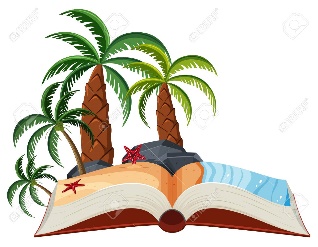 Καλό Καλοκαίρι!!!